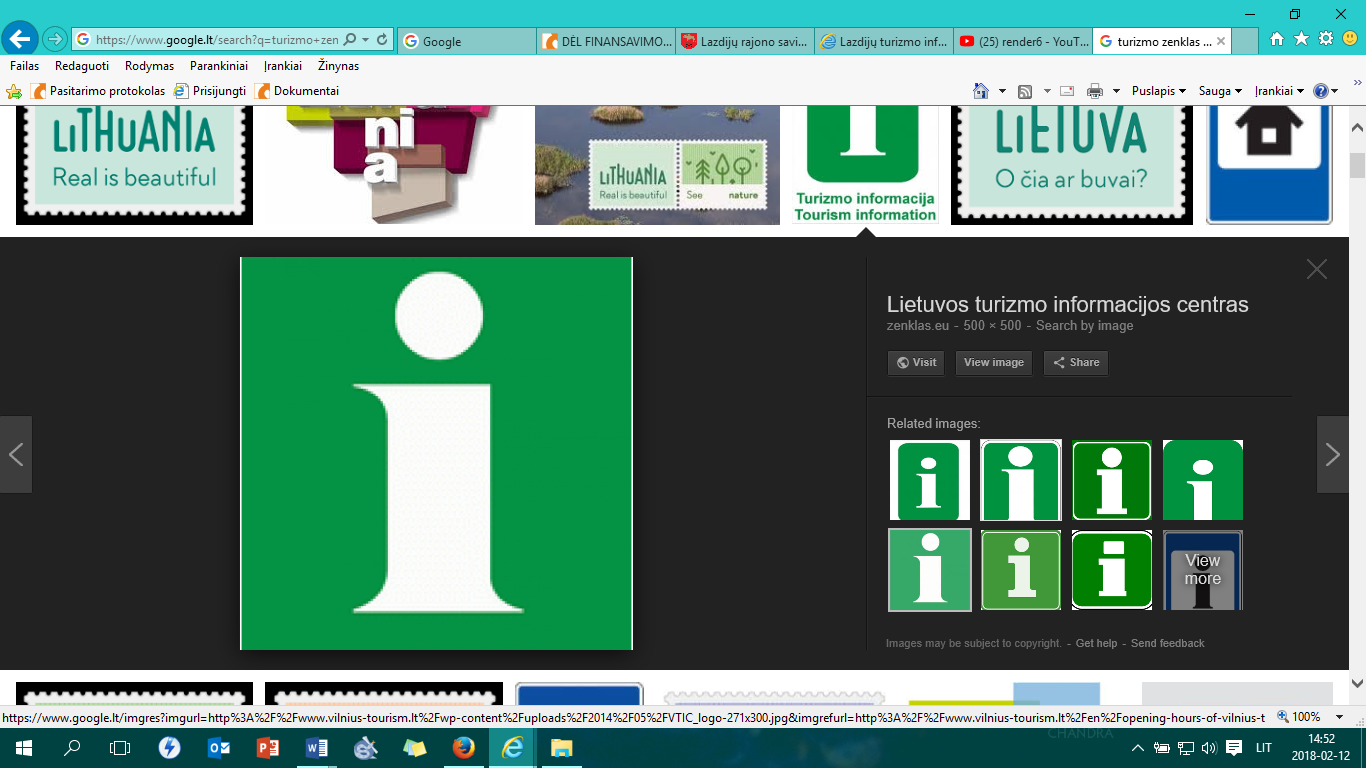 VŠĮ „LAZDIJŲ TURIZMO INFORMACINIS CENTRAS“ 2020–2022 METŲ VEIKLOS STRATEGIJAI. ĮSTAIGOS VEIKLOS KONTEKSTO ANALIZĖTurizmo informacijos paslaugų teikimas yra reglamentuotas Lietuvos Respublikos turizmo įstatyme. VšĮ „Lazdijų turizmo informacinis centras“ (toliau – Lazdijų TIC) veikla yra vykdoma vadovaujantis Lietuvos valstybės ir Lazdijų TIC steigėjo – Lazdijų rajono savivaldybės tarybos – turizmo plėtros strategija. Lazdijų TIC funkcionavimą didžiąja dalimi užtikrina Lazdijų rajono savivaldybės biudžeto lėšos, kurios skiriamos Lazdijų TIC veiklai vykdyti, iškeltiems uždaviniams ir funkcijoms atlikti. Kiti Lazdijų TIC finansavimo šaltiniai: pajamos iš ūkinės veiklos ir ES projektų ir kitų savivaldybių programų lėšos. Lazdijų TIC paslaugomis naudojasi Lietuvos ir užsienio turistai. Per paskutiniuosius metus pastebimas vietinių turistų srautų didėjimas. Lazdijų TIC bendradarbiauja su kitomis Lazdijų rajono savivaldybės teritorijoje veiklą vykdančiomis kultūros, sporto ir švietimo įstaigomis, miestų, miestelių ir kaimų bendruomenėmis, turizmo paslaugų teikėjais, prisideda prie šių organizacijų vykdomų projektų.Lazdijų TIC siekia, kad darbuotojai galėtų naudotis visomis pagrindinėmis IT sistemomis, skirtomis informacijai valdyti, kaupti ir perduoti. Suformuota lokalinė informacinė sistema: kompiuterizuotos darbo vietos, užtikrintas interneto ryšys. Šiuolaikinės informacinės technologijos labai greitai keičiasi, todėl norint jas pritaikyti Lazdijų TIC darbe, reikalingos papildomos investicijos. Lazdijų TIC 2020 metų pradžioje dirbo direktorius ir 8 darbuotojai, dirbantys pagal darbo sutartis. Darbuotojai nuolat kelia kvalifikaciją, dalyvauja mokymuose, seminaruose, konferencijose. Lazdijų TIC įsikūręs dviejose vietose – Vilniaus g. 1, Lazdijų m. ir Janaslavo k. 10, Lazdijų sen., Lazdijų r. sav. Padalinys, esantis Janaslavo k., Lazdijų sen., Lazdijų r. sav., turistus aptarnauja be išeiginių dienų, du Lazdijų TIC darbuotojai dirba slankiuoju grafiku.  Lazdijų TIC metinį veiklos planą, suderintą su įstaigos veiklą kuruojančiu Lazdijų rajono savivaldybės administracijos skyriumi, tvirtina įstaigos direktorius. Veikla planuojama pagal Lazdijų rajono savivaldybės patvirtintą finansavimą Lazdijų rajono savivaldybės Kultūros ir turizmo plėtros programai. Lazdijų TIC ataskaitas už savo veiklą bei finansavimą Lazdijų rajono savivaldybei teikia kiekvieną einamųjų metų ketvirtį.Stiprybių, silpnybių, galimybių ir grėsmių (SSGG) analizėII. ĮSTAIGOS VEIKLOS STRATEGIJALazdijų TIC 2020–2022 metų veiklos strategijai parengti suformuluota vizija, misija bei strateginis tikslas.Vizija. Novatoriška ir aktyvi, Lazdijų rajono savivaldybės turizmo potencialą didinanti bei viešąsias paslaugas teikianti įstaiga.Misija. Teikti kokybiškas viešąsias paslaugas, informaciją apie  lankomus objektus ir vietoves Lazdijų rajono savivaldybės teritorijoje vietiniams ir atvykstantiems turistams.Strateginis prioritetas. Turistų srautų Lazdijų rajono savivaldybėje didėjimas.	Lazdijų TIC 2020–2022 m. veiklos strategija įgyvendina Lazdijų rajono savivaldybės 2020–2022 m. strateginio veiklos plano Kultūros ir turizmo plėtros programos 3 tikslą – „Skatinti ir vystyti turizmą savivaldybėje“, taip pat šios programos uždavinius ir priemones: plėtoti turizmo paslaugas ir skatinti bei populiarinti turizmą, turizmo informacinių ir rinkodaros paslaugų plėtra, turizmo skatinimas ir populiarinimas.III. TIKSLŲ, UŽDAVINIŲ, PRIEMONIŲ, VERTINIMO KRITERIJŲ IR ASIGNAVIMŲ SUVESTINĖIV. STRATEGINIO PLANO ĮGYVENDINIMO PRIEŽIŪRAVeiklos strategijos tikslai, uždaviniai ir priemonės įgyvendinami kasmet planuojant ir įgyvendinant veiksmus (darbus), kurie numatomi įstaigos metinėje veiklos ataskaitoje. Metinėje veiklos ataskaitoje numatomi veiksmai (darbai), jų vertinimo kriterijai, lėšos jiems įvykdyti, nustatomi terminai ir atsakingi vykdytojai. Veiklos strategijos įgyvendinimą prižiūri įstaigos direktorius. Kiekvienų metų vasario mėnesį analizuojamas įstaigos metinių veiksmų įgyvendinimas, taip įvertinant ir veiklos strategijos vykdymo situaciją. Veiklos strategijos įgyvendinimo rezultatai pristatomi savivaldybės tarybai pateikiant metinę įstaigos veiklos ataskaitą.STIPRYBĖSSILPNYBĖSDidelė Lazdijų rajono savivaldybės teritorijos dalis tinkama rekreaciniam turizmuiPalankios sąlygos kaimo turizmui ir poilsiui, veikia daugiau nei 40 kaimo turizmo sodybųPatirtis turizmo informacijos sklaidos ir pristatymo srityseDidelis lankymui pritaikytų lauke esančių objektų skaičiusPrastai išvystytos maitinimo ir apgyvendinimo (viešbučių, SPA) paslaugosPėsčiųjų ir dviračių takų infrastruktūros trūkumasGALIMYBĖSGRĖSMĖSDruskininkų savivaldybės turistinis potencialas gali būti išnaudotas aktyvaus poilsio turistams į Lazdijų rajono savivaldybę pritrauktiPalankios Lazdijų rajono savivaldybės teritorijos geografinės padėties išnaudojimas užsienio turistams pritraukti (pasienio ruožas su Lenkijos valstybe)Lazdijų hipodromo panaudojimas turistams į Lazdijų rajono savivaldybę pritrauktiLazdijų krašto kulinarinio ir senųjų amatų paveldo viešinimas Veisiejų – Kurortinės vietovės Lazdijų rajono savivaldybės teritorijoje atsiradimasNepatenkinami  turistų poreikiai apgyvendinimo ir maitinimo sektoriuje dėl menkai vystomos infrastruktūros ir paslaugų plėtrosDraudimas keliauti (pvz., valstybių sienų uždarymas arba visuotinis karantinas, esant ekstremaliajai padėčiai)Eil. Nr.TikslasTikslasTikslasTikslasTikslasTikslasTikslo pasiekimo vertinimo kriterijus, mato vienetas ir reikšmė (laikotarpio pabaigoje)Tikslo pasiekimo vertinimo kriterijus, mato vienetas ir reikšmė (laikotarpio pabaigoje)Tikslo pasiekimo vertinimo kriterijus, mato vienetas ir reikšmė (laikotarpio pabaigoje)Tikslo pasiekimo vertinimo kriterijus, mato vienetas ir reikšmė (laikotarpio pabaigoje)Tikslo pasiekimo vertinimo kriterijus, mato vienetas ir reikšmė (laikotarpio pabaigoje)1.Plėtoti turizmo infrastruktūrą ir paslaugas siekiant užtikrinti didesnius turistų srautus Lazdijų rajono savivaldybėje Plėtoti turizmo infrastruktūrą ir paslaugas siekiant užtikrinti didesnius turistų srautus Lazdijų rajono savivaldybėje Plėtoti turizmo infrastruktūrą ir paslaugas siekiant užtikrinti didesnius turistų srautus Lazdijų rajono savivaldybėje Plėtoti turizmo infrastruktūrą ir paslaugas siekiant užtikrinti didesnius turistų srautus Lazdijų rajono savivaldybėje Plėtoti turizmo infrastruktūrą ir paslaugas siekiant užtikrinti didesnius turistų srautus Lazdijų rajono savivaldybėje Plėtoti turizmo infrastruktūrą ir paslaugas siekiant užtikrinti didesnius turistų srautus Lazdijų rajono savivaldybėje VšĮ „Lazdijų turizmo informaciniame centras“ apsilankiusiųjų turistų skaičiaus didėjimas, 3 proc.Lazdijų rajono savivaldybės teritorijoje apsilankiusių turistų skaičiaus didėjimas, 5 proc.Pajamų, gautų už prekybą suvenyrais, didėjimas, 11 proc.VšĮ „Lazdijų turizmo informaciniame centras“ apsilankiusiųjų turistų skaičiaus didėjimas, 3 proc.Lazdijų rajono savivaldybės teritorijoje apsilankiusių turistų skaičiaus didėjimas, 5 proc.Pajamų, gautų už prekybą suvenyrais, didėjimas, 11 proc.VšĮ „Lazdijų turizmo informaciniame centras“ apsilankiusiųjų turistų skaičiaus didėjimas, 3 proc.Lazdijų rajono savivaldybės teritorijoje apsilankiusių turistų skaičiaus didėjimas, 5 proc.Pajamų, gautų už prekybą suvenyrais, didėjimas, 11 proc.VšĮ „Lazdijų turizmo informaciniame centras“ apsilankiusiųjų turistų skaičiaus didėjimas, 3 proc.Lazdijų rajono savivaldybės teritorijoje apsilankiusių turistų skaičiaus didėjimas, 5 proc.Pajamų, gautų už prekybą suvenyrais, didėjimas, 11 proc.VšĮ „Lazdijų turizmo informaciniame centras“ apsilankiusiųjų turistų skaičiaus didėjimas, 3 proc.Lazdijų rajono savivaldybės teritorijoje apsilankiusių turistų skaičiaus didėjimas, 5 proc.Pajamų, gautų už prekybą suvenyrais, didėjimas, 11 proc.1.1.Uždavinys. Plėtoti turizmo infrastruktūrąUždavinys. Plėtoti turizmo infrastruktūrąUždavinys. Plėtoti turizmo infrastruktūrąUždavinys. Plėtoti turizmo infrastruktūrąUždavinys. Plėtoti turizmo infrastruktūrąUždavinys. Plėtoti turizmo infrastruktūrąUždavinys. Plėtoti turizmo infrastruktūrąUždavinys. Plėtoti turizmo infrastruktūrąUždavinys. Plėtoti turizmo infrastruktūrąUždavinys. Plėtoti turizmo infrastruktūrąUždavinys. Plėtoti turizmo infrastruktūrąĮstaigos priemonės pavadinimasProceso ir (ar) indėlio vertinimo kriterijai ir mato vienetaiVertinimo kriterijų reikšmėsVertinimo kriterijų reikšmėsVertinimo kriterijų reikšmėsVertinimo kriterijų reikšmėsAtsakingi vykdytojaiAsignavimai (tūkst. Eur)Asignavimai (tūkst. Eur)Asignavimai (tūkst. Eur)Asignavimai (tūkst. Eur)Įstaigos priemonės pavadinimasProceso ir (ar) indėlio vertinimo kriterijai ir mato vienetai2019 m. faktas2020 m.2021 m.2022 m.Atsakingi vykdytojai2019 metais faktiškai panaudotos lėšos2020 m.2021 m.2022 m.1.1.1Esamų turizmo maršrutų infrastruktūros priežiūra ir atnaujinimasAtnaujintų turizmo maršrutų skaičius, vnt.1233Direktorius,Lazdijų TIC direktoriaus pavaduotojas,Lazdijų TIC vadybininkai,Lazdijų TIC buhalteris0,30,50,60,71.1.2.Naujos turizmo maršrutų infrastruktūros įrengimasNaujai įrengtų  maršrutų infrastruktūros objektų skaičius, vnt.1233Direktorius,Lazdijų TIC direktoriaus pavaduotojas,Lazdijų TIC vadybininkai,Lazdijų TIC buhalteris0,30,91,02,01.2.Uždavinys. Skatinti turizmo paslaugų plėtrąUždavinys. Skatinti turizmo paslaugų plėtrąUždavinys. Skatinti turizmo paslaugų plėtrąUždavinys. Skatinti turizmo paslaugų plėtrąUždavinys. Skatinti turizmo paslaugų plėtrąUždavinys. Skatinti turizmo paslaugų plėtrąUždavinys. Skatinti turizmo paslaugų plėtrąUždavinys. Skatinti turizmo paslaugų plėtrąUždavinys. Skatinti turizmo paslaugų plėtrąUždavinys. Skatinti turizmo paslaugų plėtrąUždavinys. Skatinti turizmo paslaugų plėtrąUždavinys. Skatinti turizmo paslaugų plėtrą1.2.1.Renginių, populiarinančių Lazdijų krašto turizmo išteklius, organizavimasOrganizuotų renginių skaičius, vnt.115666Direktorius,Lazdijų TIC direktoriaus pavaduotojas,Lazdijų TIC vadybininkai,Lazdijų TIC buhalteris5,01,82,52,21.2.2.Naujų leidinių, skirtų turistams, parengimas ir išleidimasParengtų ir išleistų naujų leidinių skirtų turistams skaičius, vnt.21122Direktorius, Lazdijų TIC direktoriaus pavaduotojas, Lazdijų TIC vadybininkai,Lazdijų TIC buhalteris3,09,55,05,01.2.3.Naujų virtualių leidinių, skirtų turistams, parengimasParengtų naujų virtualių leidinių, skirtų turistams skaičius, vnt.01122Direktorius, Lazdijų TIC direktoriaus pavaduotojas,Lazdijų TIC vadybininkai53,748,048,048,01.2.4.Esamų leidinių, skirtų turistams, atnaujinimas / perleidimasAtnaujintų / perleistų leidinių, skirtų turistams, skaičius, vnt.32233Direktorius, Lazdijų TIC direktoriaus pavaduotojas,Lazdijų TIC vadybininkai,Lazdijų TIC buhalteris4,06,57,07,01.3.Uždavinys. Formuoti patrauklų Lazdijų rajono savivaldybės turizmo įvaizdį Lietuvoje ir užsienyje Uždavinys. Formuoti patrauklų Lazdijų rajono savivaldybės turizmo įvaizdį Lietuvoje ir užsienyje Uždavinys. Formuoti patrauklų Lazdijų rajono savivaldybės turizmo įvaizdį Lietuvoje ir užsienyje Uždavinys. Formuoti patrauklų Lazdijų rajono savivaldybės turizmo įvaizdį Lietuvoje ir užsienyje Uždavinys. Formuoti patrauklų Lazdijų rajono savivaldybės turizmo įvaizdį Lietuvoje ir užsienyje Uždavinys. Formuoti patrauklų Lazdijų rajono savivaldybės turizmo įvaizdį Lietuvoje ir užsienyje Uždavinys. Formuoti patrauklų Lazdijų rajono savivaldybės turizmo įvaizdį Lietuvoje ir užsienyje Uždavinys. Formuoti patrauklų Lazdijų rajono savivaldybės turizmo įvaizdį Lietuvoje ir užsienyje Uždavinys. Formuoti patrauklų Lazdijų rajono savivaldybės turizmo įvaizdį Lietuvoje ir užsienyje Uždavinys. Formuoti patrauklų Lazdijų rajono savivaldybės turizmo įvaizdį Lietuvoje ir užsienyje Uždavinys. Formuoti patrauklų Lazdijų rajono savivaldybės turizmo įvaizdį Lietuvoje ir užsienyje Uždavinys. Formuoti patrauklų Lazdijų rajono savivaldybės turizmo įvaizdį Lietuvoje ir užsienyje 1.3.1.Lazdijų krašto lankytinų objektų, renginių ir teikiamų turizmo paslaugų viešinimas Lazdijų TIC socialiniuose tinkluose ir interneto svetainėje, respublikinėje žiniasklaidojeParengtų viešoje erdvėje informacijos pranešimų skaičius, vnt.251260265270270Direktorius,Lazdijų TIC direktoriaus pavaduotojas, Lazdijų TIC vadybininkai0,40,40,40,61.3.2.Lazdijų krašto įvaizdžio priemonių plėtraPajamų, gautų už prekybą Lazdijų kraštą ir Lietuvos valstybę reprezentuojančiais suvenyrais, didėjimas, tūkst. Eur. 31,533343535Direktorius, Lazdijų TIC direktoriaus pavaduotojas,Lazdijų TIC vadybininkai,Lazdijų TIC buhalteris35,832,032,032,01.3.3.Pristatyti Lazdijų rajono savivaldybės turizmo išteklius tarptautinėse ir respublikinėse turizmo parodose, didžiųjų Lietuvos miestų šventėse, Lazdijų rajono savivaldybėje vykstančiuose renginiuoseParodų, švenčių, renginių, kuriuose pristatyti Lazdijų rajono savivaldybės turizmo ištekliai, skaičius, vnt.76677Direktorius,Lazdijų TIC direktoriaus pavaduotojas,Lazdijų TIC vadybininkai,Lazdijų TIC buhalteris6,57,57,57,51.3.4.Reklaminio vaizdo įrašo, skirto užsienio turistų pritraukimui, parengimas.Parengtų reklaminių vaizdo įrašų skaičius, vnt.00111Direktorius, Lazdijų TIC direktoriaus pavaduotojas, Lazdijų TIC vadybininkai, Lazdijų TIC buhalteris--3,03,01.3.5.Įstaigos valdymas ir administravimas, siekiant užtikrinti strateginių tikslų įgyvendinimą (kompiuterinės įrangos atnaujinimas, darbuotojų mokymai, Lazdijų TIC pastato priežiūra, komunalinės paslaugos ir kt.)Sėkmingai veikianti ir viešąsias paslaugas teikianti įstaiga, vnt.11111Direktorius, Lazdijų TIC direktoriaus pavaduotojas, Lazdijų TIC vadybininkai, Lazdijų TIC buhalteris9,09,09,09,0IŠ VISO:118,0116,0116,0117,0